Формулы платы за технологическое присоединение к электрическим сетям ООО ХК «СДС-Энерго» по Кемеровской областина период с 01.01.2016 г.  по 31.12.2016 г.*Плата за технологическое присоединение определяется следующим образом:1) если отсутствует необходимость реализации мероприятий «последней мили»:;2) если при технологическом присоединении Заявителя согласно техническим условиям предусматривается мероприятие «последней мили» по прокладке воздушных и кабельных линий:;3) если при технологическом присоединении Заявителя согласно техническим условиям предусматриваются мероприятия «последней мили» по строительству комплектных трансформаторных подстанций (КТП), распределительных трансформаторных подстанций (РТП) с уровнем напряжения до 35 кВ и на строительство центров питания, подстанций уровнем      напряжения 35 кВ и выше (ПС):.Где:С1 – стандартизированная тарифная ставка на покрытие расходов на технологическое присоединение энергопринимающих устройств потребителей электрической энергии, объектов электросетевого хозяйства, принадлежащих сетевым организациям и иным лицам, по мероприятиям, указанным в пункте 16 Методических указаний (кроме подпунктов «б» и «в»), в расчете на 1 кВт максимальной мощности.С2 – стандартизированная тарифная ставка на покрытие расходов сетевой организации на строительство воздушных линий электропередачи в расчете на 1 км линий.С3 – стандартизированная тарифная ставка на покрытие расходов сетевой организации на строительство кабельных линий электропередачи в расчете на 1 км линий.С4 – стандартизированная тарифная ставка на покрытие расходов сетевой организации на строительство подстанций.Ni – объем максимальной мощности, указанный в заявке на технологическое присоединение Заявителем.L2i – суммарная протяженность воздушных линий, строительство которых предусмотрено согласно выданных технических условий для технологического присоединения Заявителя (км).L3i – суммарная протяженность кабельных линий, строительство которых предусмотрено согласно выданных технических условий для технологического присоединения Заявителя (км).Примечание:Рассчитанная плата по пунктам «2» и «3» в ценах 2001 года приводится к ценам регулируемого периода с применением индекса изменения сметной стоимости (Zизм.ст) по строительно-монтажным работам для субъекта Российской Федерации, в котором располагаются существующие узловые подстанции, к которым предполагается технологическое присоединение Устройств, на квартал, предшествующий кварталу, в котором утверждается плата за технологическое присоединение, к федеральным единичным   расценкам 2001 года, рекомендуемого Министерством регионального развития Российской Федерации в рамках реализации полномочий в области сметного нормирования и ценообразования в сфере градостроительной деятельности.* Утверждены постановлением Региональной энергетической комиссии Кемеровской области от 31.12.2015 г. № 1027Источник официального опубликования: сайт Региональной энергетической комиссии Кемеровской области (www.recko.ru)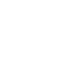 Стандартизированные тарифные ставки для расчета платы за технологическое присоединение к электрическим сетямООО ХК «СДС-Энерго» по Кемеровской области на периодс 01.01.2016 г. по 31.12.2016 г.*Стандартизированные тарифные ставки для расчета платы за технологическое присоединение к электрическим сетямООО ХК «СДС-Энерго» по Кемеровской области на периодс 01.01.2016 г. по 31.12.2016 г.*Стандартизированные тарифные ставки для расчета платы за технологическое присоединение к электрическим сетямООО ХК «СДС-Энерго» по Кемеровской области на периодс 01.01.2016 г. по 31.12.2016 г.*Стандартизированные тарифные ставки для расчета платы за технологическое присоединение к электрическим сетямООО ХК «СДС-Энерго» по Кемеровской области на периодс 01.01.2016 г. по 31.12.2016 г.*Стандартизированные тарифные ставки для расчета платы за технологическое присоединение к электрическим сетямООО ХК «СДС-Энерго» по Кемеровской области на периодс 01.01.2016 г. по 31.12.2016 г.*Стандартизированные тарифные ставки для расчета платы за технологическое присоединение к электрическим сетямООО ХК «СДС-Энерго» по Кемеровской области на периодс 01.01.2016 г. по 31.12.2016 г.*Стандартизированные тарифные ставки для расчета платы за технологическое присоединение к электрическим сетямООО ХК «СДС-Энерго» по Кемеровской области на периодс 01.01.2016 г. по 31.12.2016 г.*Стандартизированные тарифные ставки для расчета платы за технологическое присоединение к электрическим сетямООО ХК «СДС-Энерго» по Кемеровской области на периодс 01.01.2016 г. по 31.12.2016 г.*Стандартизированные тарифные ставки для расчета платы за технологическое присоединение к электрическим сетямООО ХК «СДС-Энерго» по Кемеровской области на периодс 01.01.2016 г. по 31.12.2016 г.*Стандартизированные тарифные ставки для расчета платы за технологическое присоединение к электрическим сетямООО ХК «СДС-Энерго» по Кемеровской области на периодс 01.01.2016 г. по 31.12.2016 г.*Стандартизированные тарифные ставки для расчета платы за технологическое присоединение к электрическим сетямООО ХК «СДС-Энерго» по Кемеровской области на периодс 01.01.2016 г. по 31.12.2016 г.*Стандартизированные тарифные ставки для расчета платы за технологическое присоединение к электрическим сетямООО ХК «СДС-Энерго» по Кемеровской области на периодс 01.01.2016 г. по 31.12.2016 г.*Стандартизированные тарифные ставки для расчета платы за технологическое присоединение к электрическим сетямООО ХК «СДС-Энерго» по Кемеровской области на периодс 01.01.2016 г. по 31.12.2016 г.*Стандартизированные тарифные ставки для расчета платы за технологическое присоединение к электрическим сетямООО ХК «СДС-Энерго» по Кемеровской области на периодс 01.01.2016 г. по 31.12.2016 г.*(без учета НДС)(без учета НДС)(без учета НДС)(без учета НДС)(без учета НДС)(без учета НДС)(без учета НДС)Наименование ставкиНаименование ставкиНаименование ставкиНаименование ставкиСтавкаСтавкаНаименование ставкиНаименование ставкиНаименование ставкиНаименование ставкиПостоянная схемаВременная схемаС1Стандартизированная тарифная ставка на покрытие расходов при технологическом присоединении по мероприятиям, не включающим в себя строительство и реконструкцию объектов электросетевого хозяйства (руб./кВт) в ценах 2016 годаСтандартизированная тарифная ставка на покрытие расходов при технологическом присоединении по мероприятиям, не включающим в себя строительство и реконструкцию объектов электросетевого хозяйства (руб./кВт) в ценах 2016 годаСтандартизированная тарифная ставка на покрытие расходов при технологическом присоединении по мероприятиям, не включающим в себя строительство и реконструкцию объектов электросетевого хозяйства (руб./кВт) в ценах 2016 годаСтандартизированная тарифная ставка на покрытие расходов при технологическом присоединении по мероприятиям, не включающим в себя строительство и реконструкцию объектов электросетевого хозяйства (руб./кВт) в ценах 2016 годаСтандартизированная тарифная ставка на покрытие расходов при технологическом присоединении по мероприятиям, не включающим в себя строительство и реконструкцию объектов электросетевого хозяйства (руб./кВт) в ценах 2016 годаСтандартизированная тарифная ставка на покрытие расходов при технологическом присоединении по мероприятиям, не включающим в себя строительство и реконструкцию объектов электросетевого хозяйства (руб./кВт) в ценах 2016 годаС1до 150 кВт (включительно)до 150 кВт (включительно)до 150 кВт (включительно)до 150 кВт (включительно)185,95185,95С1свыше 150 кВт и до 670 кВт (включительно)свыше 150 кВт и до 670 кВт (включительно)свыше 150 кВт и до 670 кВт (включительно)свыше 150 кВт и до 670 кВт (включительно)68,0468,04С1свыше 670 кВтсвыше 670 кВтсвыше 670 кВтсвыше 670 кВт10,1110,11С1.1Подготовка и выдача сетевой организацией технических условий Заявителю (ТУ)Подготовка и выдача сетевой организацией технических условий Заявителю (ТУ)до 150 кВт (включительно)до 150 кВт (включительно)43,6843,68С1.1Подготовка и выдача сетевой организацией технических условий Заявителю (ТУ)Подготовка и выдача сетевой организацией технических условий Заявителю (ТУ)свыше 150 кВт и до 670 кВт (включительно)свыше 150 кВт и до 670 кВт (включительно)14,414,40С1.1Подготовка и выдача сетевой организацией технических условий Заявителю (ТУ)Подготовка и выдача сетевой организацией технических условий Заявителю (ТУ)свыше 670 кВтсвыше 670 кВт6,566,56С1.2Проверка сетевой организацией выполнения Заявителем ТУПроверка сетевой организацией выполнения Заявителем ТУдо 150 кВт (включительно)до 150 кВт (включительно)11,6911,69С1.2Проверка сетевой организацией выполнения Заявителем ТУПроверка сетевой организацией выполнения Заявителем ТУсвыше 150 кВт и до 670 кВт (включительно)свыше 150 кВт и до 670 кВт (включительно)4,424,42С1.2Проверка сетевой организацией выполнения Заявителем ТУПроверка сетевой организацией выполнения Заявителем ТУсвыше 670 кВтсвыше 670 кВт0,70,70С1.3Участие сетевой организации в осмотре должностным лицом органа федерального государственного энергетического надзора присоединяемых Устройств ЗаявителяУчастие сетевой организации в осмотре должностным лицом органа федерального государственного энергетического надзора присоединяемых Устройств Заявителядо 150 кВт (включительно)до 150 кВт (включительно)--С1.3Участие сетевой организации в осмотре должностным лицом органа федерального государственного энергетического надзора присоединяемых Устройств ЗаявителяУчастие сетевой организации в осмотре должностным лицом органа федерального государственного энергетического надзора присоединяемых Устройств Заявителясвыше 150 кВт и до 670 кВт (включительно)свыше 150 кВт и до 670 кВт (включительно)--С1.3Участие сетевой организации в осмотре должностным лицом органа федерального государственного энергетического надзора присоединяемых Устройств ЗаявителяУчастие сетевой организации в осмотре должностным лицом органа федерального государственного энергетического надзора присоединяемых Устройств Заявителясвыше 670 кВтсвыше 670 кВт--С1.4Фактические действия по присоединению и обеспечению работы Устройств в электрической сетиФактические действия по присоединению и обеспечению работы Устройств в электрической сетидо 150 кВт (включительно)до 150 кВт (включительно)130,58130,58С1.4Фактические действия по присоединению и обеспечению работы Устройств в электрической сетиФактические действия по присоединению и обеспечению работы Устройств в электрической сетисвыше 150 кВт и до 670 кВт (включительно)свыше 150 кВт и до 670 кВт (включительно)49,2249,22С1.4Фактические действия по присоединению и обеспечению работы Устройств в электрической сетиФактические действия по присоединению и обеспечению работы Устройств в электрической сетисвыше 670 кВтсвыше 670 кВт2,852,85Ставки за единицу максимальной мощности для расчета платы за технологическое присоединение к электрическим сетям ООО ХК «СДС-Энерго» по Кемеровской области на период с 01.01.2016 г. по 31.12.2016 г.*Ставки за единицу максимальной мощности для расчета платы за технологическое присоединение к электрическим сетям ООО ХК «СДС-Энерго» по Кемеровской области на период с 01.01.2016 г. по 31.12.2016 г.*Ставки за единицу максимальной мощности для расчета платы за технологическое присоединение к электрическим сетям ООО ХК «СДС-Энерго» по Кемеровской области на период с 01.01.2016 г. по 31.12.2016 г.*Ставки за единицу максимальной мощности для расчета платы за технологическое присоединение к электрическим сетям ООО ХК «СДС-Энерго» по Кемеровской области на период с 01.01.2016 г. по 31.12.2016 г.*Ставки за единицу максимальной мощности для расчета платы за технологическое присоединение к электрическим сетям ООО ХК «СДС-Энерго» по Кемеровской области на период с 01.01.2016 г. по 31.12.2016 г.*Ставки за единицу максимальной мощности для расчета платы за технологическое присоединение к электрическим сетям ООО ХК «СДС-Энерго» по Кемеровской области на период с 01.01.2016 г. по 31.12.2016 г.*Ставки за единицу максимальной мощности для расчета платы за технологическое присоединение к электрическим сетям ООО ХК «СДС-Энерго» по Кемеровской области на период с 01.01.2016 г. по 31.12.2016 г.*Ставки за единицу максимальной мощности для расчета платы за технологическое присоединение к электрическим сетям ООО ХК «СДС-Энерго» по Кемеровской области на период с 01.01.2016 г. по 31.12.2016 г.*Ставки за единицу максимальной мощности для расчета платы за технологическое присоединение к электрическим сетям ООО ХК «СДС-Энерго» по Кемеровской области на период с 01.01.2016 г. по 31.12.2016 г.*Ставки за единицу максимальной мощности для расчета платы за технологическое присоединение к электрическим сетям ООО ХК «СДС-Энерго» по Кемеровской области на период с 01.01.2016 г. по 31.12.2016 г.*Ставки за единицу максимальной мощности для расчета платы за технологическое присоединение к электрическим сетям ООО ХК «СДС-Энерго» по Кемеровской области на период с 01.01.2016 г. по 31.12.2016 г.*Ставки за единицу максимальной мощности для расчета платы за технологическое присоединение к электрическим сетям ООО ХК «СДС-Энерго» по Кемеровской области на период с 01.01.2016 г. по 31.12.2016 г.*Ставки за единицу максимальной мощности для расчета платы за технологическое присоединение к электрическим сетям ООО ХК «СДС-Энерго» по Кемеровской области на период с 01.01.2016 г. по 31.12.2016 г.*Ставки за единицу максимальной мощности для расчета платы за технологическое присоединение к электрическим сетям ООО ХК «СДС-Энерго» по Кемеровской области на период с 01.01.2016 г. по 31.12.2016 г.*Ставки за единицу максимальной мощности для расчета платы за технологическое присоединение к электрическим сетям ООО ХК «СДС-Энерго» по Кемеровской области на период с 01.01.2016 г. по 31.12.2016 г.*Ставки за единицу максимальной мощности для расчета платы за технологическое присоединение к электрическим сетям ООО ХК «СДС-Энерго» по Кемеровской области на период с 01.01.2016 г. по 31.12.2016 г.*Ставки за единицу максимальной мощности для расчета платы за технологическое присоединение к электрическим сетям ООО ХК «СДС-Энерго» по Кемеровской области на период с 01.01.2016 г. по 31.12.2016 г.*Ставки за единицу максимальной мощности для расчета платы за технологическое присоединение к электрическим сетям ООО ХК «СДС-Энерго» по Кемеровской области на период с 01.01.2016 г. по 31.12.2016 г.*Ставки за единицу максимальной мощности для расчета платы за технологическое присоединение к электрическим сетям ООО ХК «СДС-Энерго» по Кемеровской области на период с 01.01.2016 г. по 31.12.2016 г.*Ставки за единицу максимальной мощности для расчета платы за технологическое присоединение к электрическим сетям ООО ХК «СДС-Энерго» по Кемеровской области на период с 01.01.2016 г. по 31.12.2016 г.*Ставки за единицу максимальной мощности для расчета платы за технологическое присоединение к электрическим сетям ООО ХК «СДС-Энерго» по Кемеровской области на период с 01.01.2016 г. по 31.12.2016 г.*Ставки за единицу максимальной мощности для расчета платы за технологическое присоединение к электрическим сетям ООО ХК «СДС-Энерго» по Кемеровской области на период с 01.01.2016 г. по 31.12.2016 г.*Ставки за единицу максимальной мощности для расчета платы за технологическое присоединение к электрическим сетям ООО ХК «СДС-Энерго» по Кемеровской области на период с 01.01.2016 г. по 31.12.2016 г.*Ставки за единицу максимальной мощности для расчета платы за технологическое присоединение к электрическим сетям ООО ХК «СДС-Энерго» по Кемеровской области на период с 01.01.2016 г. по 31.12.2016 г.*N п/пНаименование мероприятийНаименование мероприятийНаименование мероприятийНаименование мероприятийНаименование мероприятийНаименование мероприятийНаименование мероприятийРазбивка НВВ по каждому мероприятию (руб.)Объем максимальной мощности (кВт)Ставки для расчета платы по каждому мероприятию (руб./кВт)Ставки для расчета платы по каждому мероприятию (руб./кВт)N п/пНаименование мероприятийНаименование мероприятийНаименование мероприятийНаименование мероприятийНаименование мероприятийНаименование мероприятийНаименование мероприятийРазбивка НВВ по каждому мероприятию (руб.)Объем максимальной мощности (кВт)Постоянная схема Временная схема 1222222234561Подготовка и выдача сетевой организацией технических условий Заявителю (ТУ)Подготовка и выдача сетевой организацией технических условий Заявителю (ТУ)Подготовка и выдача сетевой организацией технических условий Заявителю (ТУ)до 150 кВт (включительно)до 150 кВт (включительно)до 150 кВт (включительно)до 150 кВт (включительно)17 386,22398,0043,6843,681Подготовка и выдача сетевой организацией технических условий Заявителю (ТУ)Подготовка и выдача сетевой организацией технических условий Заявителю (ТУ)Подготовка и выдача сетевой организацией технических условий Заявителю (ТУ)свыше 150 кВт до 670 кВт (включительно) свыше 150 кВт до 670 кВт (включительно) свыше 150 кВт до 670 кВт (включительно) свыше 150 кВт до 670 кВт (включительно) 15 833,571 099,5014,4014,401Подготовка и выдача сетевой организацией технических условий Заявителю (ТУ)Подготовка и выдача сетевой организацией технических условий Заявителю (ТУ)Подготовка и выдача сетевой организацией технических условий Заявителю (ТУ)свыше 670 кВтсвыше 670 кВтсвыше 670 кВтсвыше 670 кВт7 877,421 200,006,566,562Разработка сетевой организацией проектной документации по строительству «последней мили»Разработка сетевой организацией проектной документации по строительству «последней мили»Разработка сетевой организацией проектной документации по строительству «последней мили»Разработка сетевой организацией проектной документации по строительству «последней мили»Разработка сетевой организацией проектной документации по строительству «последней мили»Разработка сетевой организацией проектной документации по строительству «последней мили»Разработка сетевой организацией проектной документации по строительству «последней мили»----3Выполнение сетевой организацией, мероприятий, связанных со строительством «последней мили»Выполнение сетевой организацией, мероприятий, связанных со строительством «последней мили»Выполнение сетевой организацией, мероприятий, связанных со строительством «последней мили»Выполнение сетевой организацией, мероприятий, связанных со строительством «последней мили»Выполнение сетевой организацией, мероприятий, связанных со строительством «последней мили»Выполнение сетевой организацией, мероприятий, связанных со строительством «последней мили»Выполнение сетевой организацией, мероприятий, связанных со строительством «последней мили»XXXX3.1строительство воздушных линийстроительство воздушных линийстроительство воздушных линийстроительство воздушных линийстроительство воздушных линийстроительство воздушных линийстроительство воздушных линий----3.2строительство кабельных линийстроительство кабельных линийстроительство кабельных линийстроительство кабельных линийстроительство кабельных линийстроительство кабельных линийстроительство кабельных линий----3.3строительство пунктов секционированиястроительство пунктов секционированиястроительство пунктов секционированиястроительство пунктов секционированиястроительство пунктов секционированиястроительство пунктов секционированиястроительство пунктов секционирования----1222222234563.4строительство комплектных трансформаторных подстанций (КТП), распределительных трансформаторных подстанций (РТП) с уровнем напряжения до 35 кВстроительство комплектных трансформаторных подстанций (КТП), распределительных трансформаторных подстанций (РТП) с уровнем напряжения до 35 кВстроительство комплектных трансформаторных подстанций (КТП), распределительных трансформаторных подстанций (РТП) с уровнем напряжения до 35 кВстроительство комплектных трансформаторных подстанций (КТП), распределительных трансформаторных подстанций (РТП) с уровнем напряжения до 35 кВстроительство комплектных трансформаторных подстанций (КТП), распределительных трансформаторных подстанций (РТП) с уровнем напряжения до 35 кВстроительство комплектных трансформаторных подстанций (КТП), распределительных трансформаторных подстанций (РТП) с уровнем напряжения до 35 кВстроительство комплектных трансформаторных подстанций (КТП), распределительных трансформаторных подстанций (РТП) с уровнем напряжения до 35 кВ----3.5строительство центров питания, подстанций уровнем напряжения 35 кВ и выше (ПС)строительство центров питания, подстанций уровнем напряжения 35 кВ и выше (ПС)строительство центров питания, подстанций уровнем напряжения 35 кВ и выше (ПС)строительство центров питания, подстанций уровнем напряжения 35 кВ и выше (ПС)строительство центров питания, подстанций уровнем напряжения 35 кВ и выше (ПС)строительство центров питания, подстанций уровнем напряжения 35 кВ и выше (ПС)строительство центров питания, подстанций уровнем напряжения 35 кВ и выше (ПС)----4Проверка сетевой организацией выполнения Заявителем ТУПроверка сетевой организацией выполнения Заявителем ТУПроверка сетевой организацией выполнения Заявителем ТУПроверка сетевой организацией выполнения Заявителем ТУдо 150 кВт (включительно)до 150 кВт (включительно)до 150 кВт (включительно)4 650,75398,0011,6911,694Проверка сетевой организацией выполнения Заявителем ТУПроверка сетевой организацией выполнения Заявителем ТУПроверка сетевой организацией выполнения Заявителем ТУПроверка сетевой организацией выполнения Заявителем ТУсвыше 150 кВт до 670 кВт (включительно)свыше 150 кВт до 670 кВт (включительно)свыше 150 кВт до 670 кВт (включительно)4 860,021 099,504,424,424Проверка сетевой организацией выполнения Заявителем ТУПроверка сетевой организацией выполнения Заявителем ТУПроверка сетевой организацией выполнения Заявителем ТУПроверка сетевой организацией выполнения Заявителем ТУсвыше 670 кВтсвыше 670 кВтсвыше 670 кВт837,991 200,000,700,705Участие сетевой организации в осмотре должностным лицом органа федерального государственного энергетического надзора присоединяемых Устройств ЗаявителяУчастие сетевой организации в осмотре должностным лицом органа федерального государственного энергетического надзора присоединяемых Устройств ЗаявителяУчастие сетевой организации в осмотре должностным лицом органа федерального государственного энергетического надзора присоединяемых Устройств ЗаявителяУчастие сетевой организации в осмотре должностным лицом органа федерального государственного энергетического надзора присоединяемых Устройств Заявителядо 150 кВт (включительно)до 150 кВт (включительно)до 150 кВт (включительно)----5Участие сетевой организации в осмотре должностным лицом органа федерального государственного энергетического надзора присоединяемых Устройств ЗаявителяУчастие сетевой организации в осмотре должностным лицом органа федерального государственного энергетического надзора присоединяемых Устройств ЗаявителяУчастие сетевой организации в осмотре должностным лицом органа федерального государственного энергетического надзора присоединяемых Устройств ЗаявителяУчастие сетевой организации в осмотре должностным лицом органа федерального государственного энергетического надзора присоединяемых Устройств Заявителясвыше 150 кВт до 670 кВт (включительно)свыше 150 кВт до 670 кВт (включительно)свыше 150 кВт до 670 кВт (включительно)----5Участие сетевой организации в осмотре должностным лицом органа федерального государственного энергетического надзора присоединяемых Устройств ЗаявителяУчастие сетевой организации в осмотре должностным лицом органа федерального государственного энергетического надзора присоединяемых Устройств ЗаявителяУчастие сетевой организации в осмотре должностным лицом органа федерального государственного энергетического надзора присоединяемых Устройств ЗаявителяУчастие сетевой организации в осмотре должностным лицом органа федерального государственного энергетического надзора присоединяемых Устройств Заявителясвыше 670 кВтсвыше 670 кВтсвыше 670 кВт----6Фактические действия по присоединению и обеспечению работы Устройств в электрической сетиФактические действия по присоединению и обеспечению работы Устройств в электрической сетиФактические действия по присоединению и обеспечению работы Устройств в электрической сетиФактические действия по присоединению и обеспечению работы Устройств в электрической сетидо 150 кВт (включительно)до 150 кВт (включительно)до 150 кВт (включительно)51 971,79398,00130,58130,586Фактические действия по присоединению и обеспечению работы Устройств в электрической сетиФактические действия по присоединению и обеспечению работы Устройств в электрической сетиФактические действия по присоединению и обеспечению работы Устройств в электрической сетиФактические действия по присоединению и обеспечению работы Устройств в электрической сетисвыше 150 кВт до 670 кВт (включительно)свыше 150 кВт до 670 кВт (включительно)свыше 150 кВт до 670 кВт (включительно)54 111,941 099,5049,2249,226Фактические действия по присоединению и обеспечению работы Устройств в электрической сетиФактические действия по присоединению и обеспечению работы Устройств в электрической сетиФактические действия по присоединению и обеспечению работы Устройств в электрической сетиФактические действия по присоединению и обеспечению работы Устройств в электрической сетисвыше 670 кВтсвыше 670 кВтсвыше 670 кВт3 421,041 200,002,852,85